ВИЧ/СПИД: это нужно знатьСегодня трудно встретить человека, который бы не слышал о ВИЧ и СПИДе. Большинство, правда, уверены в том, что эта проблема их не касается и никогда не коснется. Чтобы такая уверенность была оправданной, чтобы иметь возможность надежно защитить себя и своих близких, необходимо знать, что представляет собой ВИЧ-инфекция сегодня, в ХХI веке.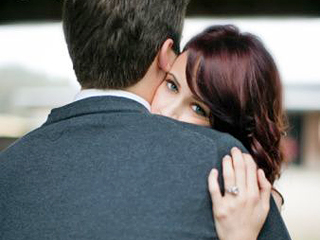 Что такое ВИЧ?ВИЧ (Вирус Иммунодефицита Человека) - один из самых опасных для человека вирусов. Он поражает иммунную систему, основная задача которой - защищать наш организм от инфекций.Через несколько недель после инфицирования развивается симптоматика болезни - повышается температура, увеличиваются лимфатические узлы, появляются боль в горле, красные пятна на коже, понос. Непонятное недомогание быстро проходит, а иногда слабовыраженные признаки болезни и вовсе остаются незамеченными.Несколько лет вирус ведет "тихую" жизнь, не "досаждая" человеку. Но все это время он неустанно разрушает иммунную систему, размножаясь за счет ее основных клеток - лимфоцитов. Внешне ВИЧ-инфекция может проявляться только увеличением лимфатических узлов.В чем розница между ВИЧ-инфекцией и СПИДом?СПИД (Синдром Приобретенного Иммунодефицита) - это конечная и самая тяжелая стадия развития ВИЧ-инфекции. Разрушительное влияние, которое ВИЧ оказывает на иммунную систему человека в течение нескольких лет, приводит к развитию иммунодефицита. А это означает, что любые инфекции, вирусы и болезни больше не встречают "отпора" на своем пути, и организм уже не в силах бороться с ними. У больного СПИДом развивается множество тяжелых болезней, от которых он в конечном итоге погибает.Существует ли лекарство от СПИДа?Средняя продолжительность жизни ВИЧ-инфицированного, при отсутствии лечения, составляет 5-10 лет. И хотя "чудодейственная" вакцина против ВИЧ и СПИДа пока не найдена, исследования в этом направлении идут быстрыми темпами и достаточно успешно. Уже сейчас существуют лекарственные препараты, которые подавляют размножение вируса, не дают болезни прогрессировать и не допускают перехода ВИЧ-инфекции в стадию СПИДа. Многие больные, начавшие лечение 15 назад, когда были открыты эти препараты, и сегодня чувствуют себя вполне работоспособными. Лечащие врачи дают весьма оптимистичные прогнозы по поводу продолжительности их жизни.Кто подвержен риску ВИЧ-инфицирования?В обществе распространено мнение, что основные "поставщики" ВИЧ - это люди, практикующие рискованный образ жизни: мужчины с нетрадиционной сексуальной ориентацией, потребители инъекционных наркотиков, лица, ведущие беспорядочную половую жизнь.Однако за последние годы "лицо" ВИЧ-эпидемии сильно изменилось. Во всем мире,   преобладающим стал гетеросексуальный путь передачи ВИЧ.Потребителей инъекционных наркотиков и людей с нетрадиционной сексуальной ориентацией среди инфицированных становится все меньше, а вот зараженных при гетеросексуальных контактах - все больше. Угрожающе быстро растет количество ВИЧ-инфицированных женщин. Как следствие - резкое увеличение числа детей, рожденных ВИЧ-инфицированными матерями.Как передается ВИЧ-инфекция?У ВИЧ-инфицированного человека концентрация вируса наиболее высока в крови, лимфе, сперме, вагинальном секрете и грудном молоке. Поэтому ВИЧ-инфекцией можно заразиться:при половых контактах без использования презерватива;при использовании шприца (иглы, раствора), которым пользовался ВИЧ-инфицированный;при переливании заражённой крови;при родах - ребёнок может заразиться от матери;при кормлении ребенка грудью, если мать - носитель вируса.
В слезах, слюне, поте, моче, рвотных массах, выделениях из носа ВИЧ содержится в очень низкой, недостаточной для заражения концентрации.Как НЕ передается ВИЧ-инфекция?при рукопожатии и прикосновении;при поцелуе;при пользовании одной посудой;при кашле или чихании;через постельное бельё или другие личные вещи;при пользовании общественным туалетом;через укусы насекомых.Как избежать заражения ВИЧ?Несмотря на все большее расширение эпидемии ВИЧ, заражения можно избежать. Правила профилактики просты, но надежны. Чтобы полностью предохранить себя от заболевания, достаточно:пользоваться презервативами при половых контактах;пользоваться стерильными медицинскими инструментами.
Вероятность рождения здоровых детей у ВИЧ-инфицированных матерей значительно возрастает, если во время беременности женщины проходят лечение.Зачем мне нужно знать, есть ли у меня ВИЧ?Чтобы снять тревогу после ситуации, опасной в плане заражения ВИЧ;Чтобы не заразить близких и любимых Вам людей;Чтобы быть более внимательным к своему здоровью, так как любое заболевание на фоне ВИЧ-инфекции протекает тяжелее и требует специального лечения. Особенно это относится к инфекциям, передающимся половым путем, вирусным гепатитам, туберкулезу и другим заболеваниям;Чтобы вовремя начать применять специальные препараты, останавливающие развитие болезни, и не допустить развитие СПИДа;
Раннее выявление ВИЧ-инфекции позволяет своевременно начать лечение и значительно улучшить прогноз жизни ВИЧ-инфицированного человека.ВИЧ очень опасен, НО его можно избежать!!!